BUCS FULL APPEAL PRO FORMA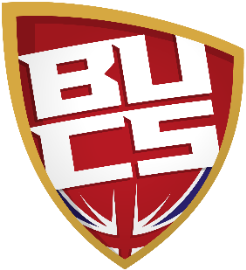 PUBLISHED | 1 OCTOBER 2021This document should be read and completed in conjunction with BUCS REG 15 (‘Match Appeals’).Name of Institution/Playing Entity Submitting AppealName of Institution/Playing Entity Submitting AppealName of Institution/Playing Entity Submitting AppealName of Institution/Playing Entity Submitting AppealSport (E.g. Rugby Union)League/Knockout Name (E.g. South Eastern 2A)League/Knockout Name (E.g. South Eastern 2A)League/Knockout Name (E.g. South Eastern 2A)League/Knockout Name (E.g. South Eastern 2A)Date and Time of Fixture (Scheduled start time)Date and Time of Fixture (Scheduled start time)Date and Time of Fixture (Scheduled start time)VenueHome Team (E.g. Bath Men’s 1st)Home Team (E.g. Bath Men’s 1st)Away Team (E.g. Bristol Men’s 2nd)Away Team (E.g. Bristol Men’s 2nd)Away Team (E.g. Bristol Men’s 2nd)Result (H – A)Result (H – A)Date and Time of Notification of Initial Appeal DecisionDate and Time of Notification of Initial Appeal DecisionDate and Time of Notification of Initial Appeal DecisionDate and Time of Notification of Initial Appeal DecisionDate and Time of Notification of Initial Appeal DecisionDate and Time of Notification of Initial Appeal DecisionDate and Time of Notification of Initial Appeal DecisionDate and Time of Notification of Initial Appeal DecisionJustification for Full Appeal: (Please submit any supporting evidence when e-mailing the form to discipline@bucs.org.uk)Justification for Full Appeal: (Please submit any supporting evidence when e-mailing the form to discipline@bucs.org.uk)Justification for Full Appeal: (Please submit any supporting evidence when e-mailing the form to discipline@bucs.org.uk)Justification for Full Appeal: (Please submit any supporting evidence when e-mailing the form to discipline@bucs.org.uk)Justification for Full Appeal: (Please submit any supporting evidence when e-mailing the form to discipline@bucs.org.uk)Justification for Full Appeal: (Please submit any supporting evidence when e-mailing the form to discipline@bucs.org.uk)Justification for Full Appeal: (Please submit any supporting evidence when e-mailing the form to discipline@bucs.org.uk)Justification for Full Appeal: (Please submit any supporting evidence when e-mailing the form to discipline@bucs.org.uk)Justification for Full Appeal: (Please submit any supporting evidence when e-mailing the form to discipline@bucs.org.uk)Athletic Union/Sports Office Authorisation The individual signing this form hereby declares all of the details provided to be true and accurate; and that they understand that the completion and submission of this pro forma will commence the Full Appeal process.Athletic Union/Sports Office Authorisation The individual signing this form hereby declares all of the details provided to be true and accurate; and that they understand that the completion and submission of this pro forma will commence the Full Appeal process.Athletic Union/Sports Office Authorisation The individual signing this form hereby declares all of the details provided to be true and accurate; and that they understand that the completion and submission of this pro forma will commence the Full Appeal process.Athletic Union/Sports Office Authorisation The individual signing this form hereby declares all of the details provided to be true and accurate; and that they understand that the completion and submission of this pro forma will commence the Full Appeal process.Athletic Union/Sports Office Authorisation The individual signing this form hereby declares all of the details provided to be true and accurate; and that they understand that the completion and submission of this pro forma will commence the Full Appeal process.Athletic Union/Sports Office Authorisation The individual signing this form hereby declares all of the details provided to be true and accurate; and that they understand that the completion and submission of this pro forma will commence the Full Appeal process.Athletic Union/Sports Office Authorisation The individual signing this form hereby declares all of the details provided to be true and accurate; and that they understand that the completion and submission of this pro forma will commence the Full Appeal process.Athletic Union/Sports Office Authorisation The individual signing this form hereby declares all of the details provided to be true and accurate; and that they understand that the completion and submission of this pro forma will commence the Full Appeal process.Athletic Union/Sports Office Authorisation The individual signing this form hereby declares all of the details provided to be true and accurate; and that they understand that the completion and submission of this pro forma will commence the Full Appeal process.NameNameNameNameNameNamePositionPositionPositionPositionPositionPositionTelephone NumberTelephone NumberTelephone NumberTelephone NumberTelephone NumberTelephone NumberSignatureSignatureSignatureSignatureSignatureSignatureDateDateDateDateDateDate